Zapraszam do wykonania kwiatów na Dzień Matki. Potrzebujemy tylko karton, farby, widelec. Życzę miłej zabawy oraz wszystkiego najlepszego z okazji Dnia Matki.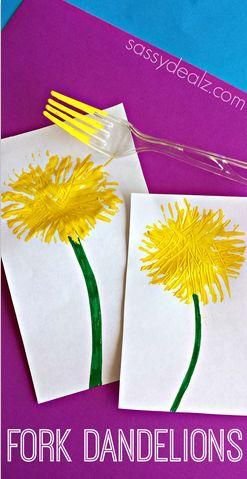 